Př 5 – procvičování (úkol č. 11)Ahoooj!Protože někteří vaši spolužáci budou již ve škole a budou s paní učitelkou tento týden procvičovat, vy si uděláte ta samá cvičení. Není potřeba tisknout. Stačí si poznačit správné řešení (k danému číslu napsat odpovídající pojem). Např.: 1. Kostra: 1 = ……, 2.= …….            2. Dýchací soustava: 1 = ……. 2 = ……               atd.Řešení mně pošlete ke kontrole do 28. 5.!…………………………………………………………………Kostra: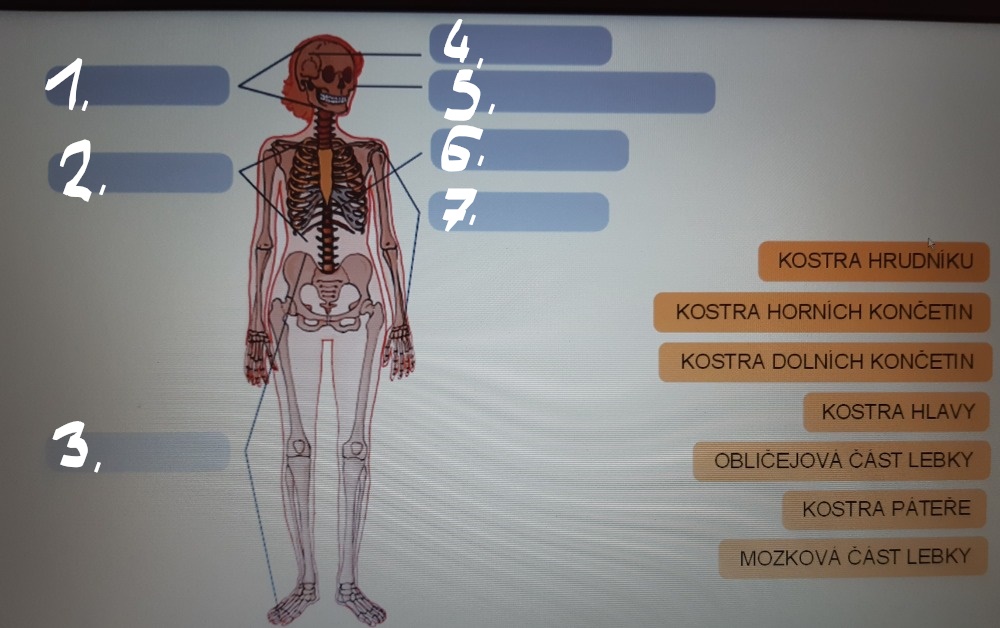 Dýchací soustava: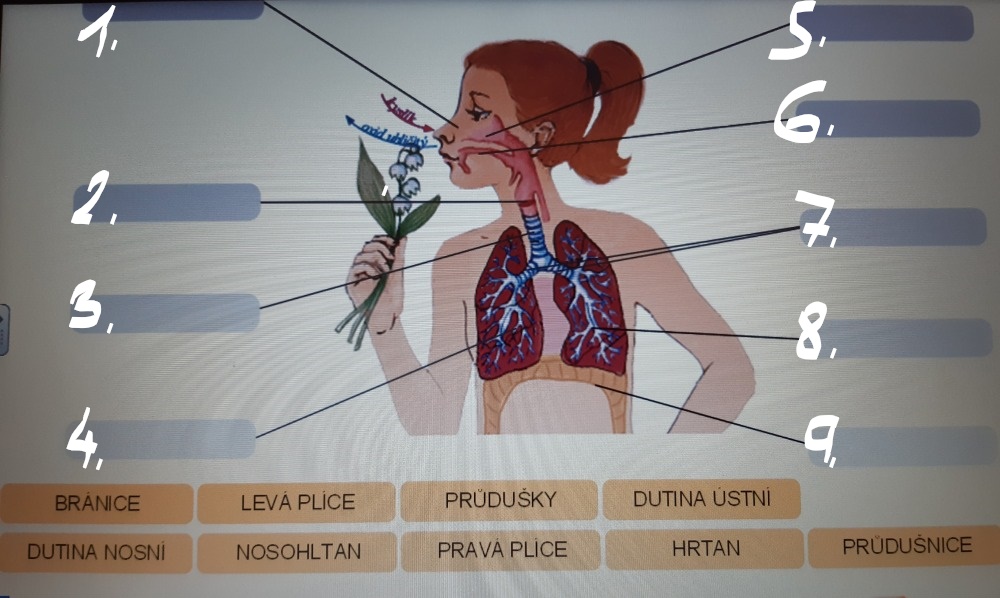 Oběhová soustava: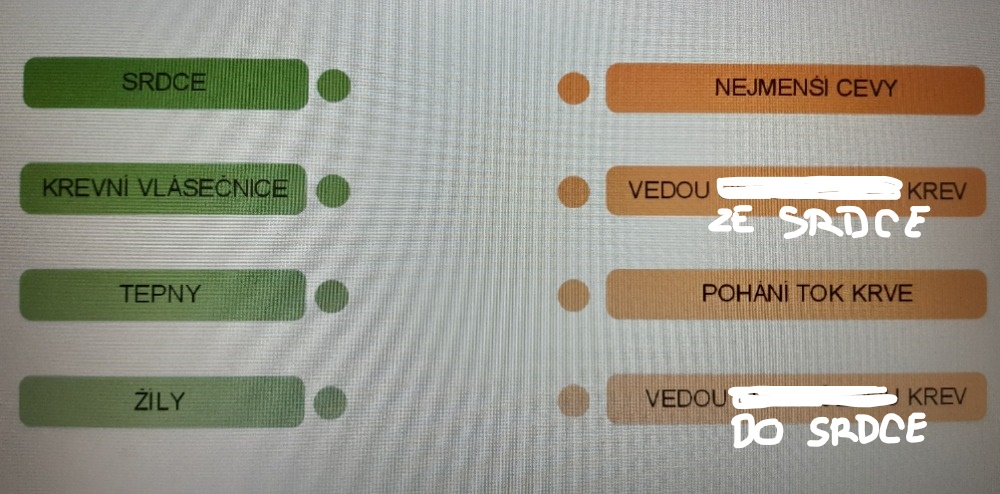 Trávicí soustava: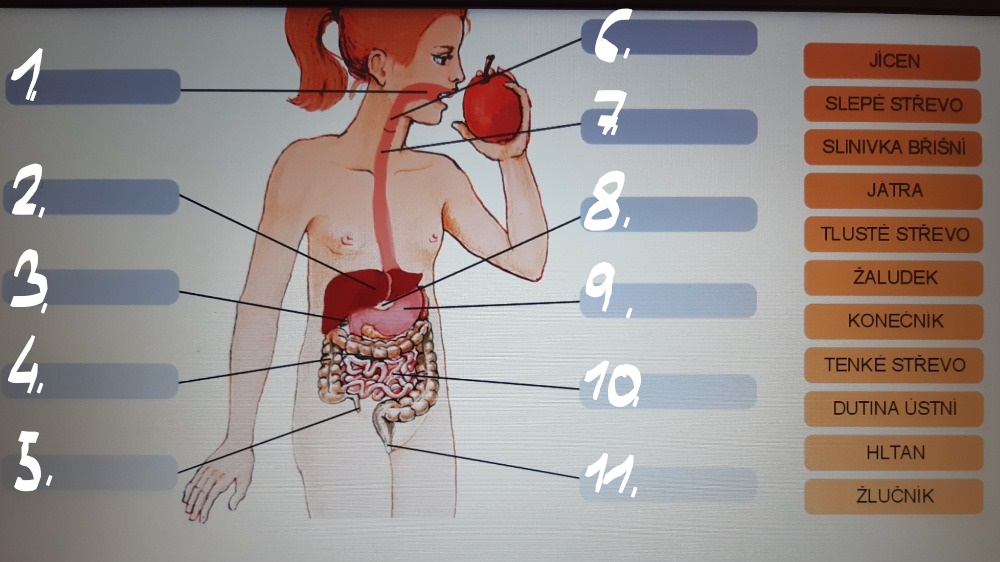 Vylučovací soustava: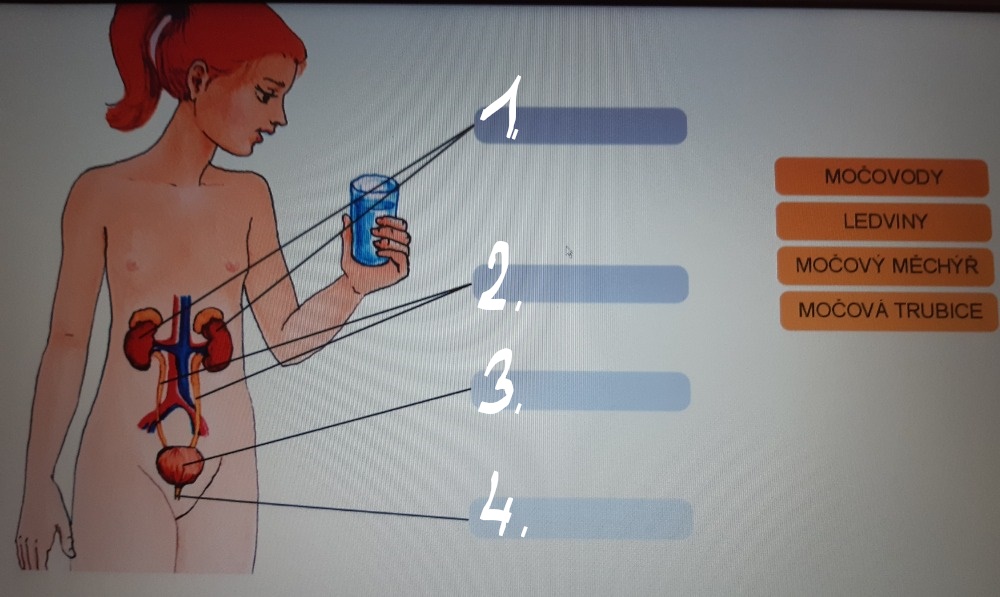 Lidské tělo: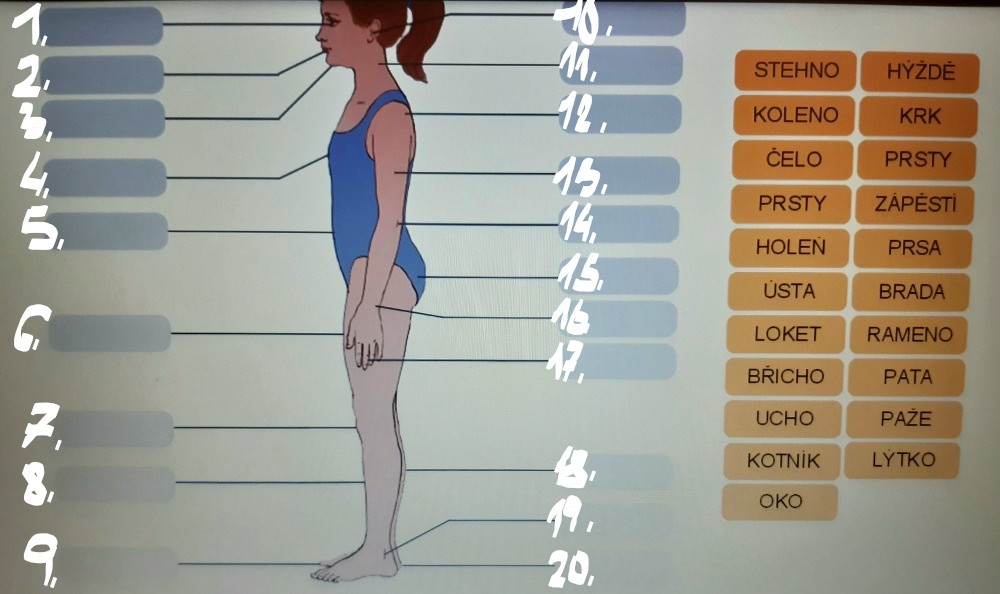 